Na tekmi med ekipama: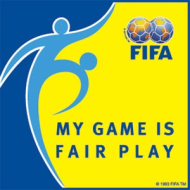 MEDOBČINSKA NOGOMETNA ZVEZA MARIBORMNZ Maribor, Engelsova ulica 6, 2000 Maribor   Mobitel: 031 782 191                                         E-pošta: info@mnzveza-mb.si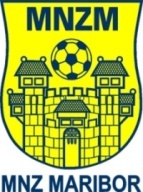 ZAPISNIK TEKMOVANJA ZA FAIR PLAY NA TEKMAH MNZ MARIBORZAPISNIK TEKMOVANJA ZA FAIR PLAY NA TEKMAH MNZ MARIBORZAPISNIK TEKMOVANJA ZA FAIR PLAY NA TEKMAH MNZ MARIBOR:(domača ekipa)(gostujoča ekipa)Liga:Krog:Datum tekme:A) OBRAČUN TOČK DELEGATA TEKME(Pri izpolnjevanju upoštevajte kriterije za točkovanje)Ozn.Opis kriterijaŠt. točkDomača ekipaGostujoča ekipaA1Ekipa brez kazni na tekmi (A2 do A5 po 0 točk)- 3A2Javni opomini igralcem1A3Izključitev igralca (2. opomin)2A4Direktna izključitev ali prijava igralca3A5Prijava ali odstranitev uradne osebe3A6Spoštovanje sodnikov s strani igralcev0 – 3A7Obnašanje uradnih oseb0 – 3 A8Obnašanje navijačev0 – 3A9Organizacija tekme: delovanje ZS, RS in PŽ0 – 3 /A10Odnos ekip in vodstva do igre0 – 3A11Prihod na tekmo in prijava ekipe za tekmo0 – 3 Skupaj A:00Delegat:Podpis:(ime in priimek)B) OBRAČUN TOČK TEKMOVALNEGA ORGANA MNZ MARIBOROzn.Opis kriterijaOpis kriterijaOpis kriterijaOpis kriterijaOpis kriterijaŠt. točkDomača ekipaDomača ekipaGostujoča ekipaB1Strožje disciplinske kazni igralcevStrožje disciplinske kazni igralcevStrožje disciplinske kazni igralcevStrožje disciplinske kazni igralcevStrožje disciplinske kazni igralcev4B2Strožje disciplinske kazni uradnim osebamStrožje disciplinske kazni uradnim osebamStrožje disciplinske kazni uradnim osebamStrožje disciplinske kazni uradnim osebamStrožje disciplinske kazni uradnim osebam4B3Časovne disciplinske kazni igralcemČasovne disciplinske kazni igralcemČasovne disciplinske kazni igralcemČasovne disciplinske kazni igralcemČasovne disciplinske kazni igralcem5B4Daljše časovne disciplinske kazni igralcem in vse denarne kazniDaljše časovne disciplinske kazni igralcem in vse denarne kazniDaljše časovne disciplinske kazni igralcem in vse denarne kazniDaljše časovne disciplinske kazni igralcem in vse denarne kazniDaljše časovne disciplinske kazni igralcem in vse denarne kazni5B5Ekipa izgubi tekmo »za zeleno mizo«Ekipa izgubi tekmo »za zeleno mizo«Ekipa izgubi tekmo »za zeleno mizo«Ekipa izgubi tekmo »za zeleno mizo«Ekipa izgubi tekmo »za zeleno mizo«10B6Neopravičen izostanek ekipe s tekmeNeopravičen izostanek ekipe s tekmeNeopravičen izostanek ekipe s tekmeNeopravičen izostanek ekipe s tekmeNeopravičen izostanek ekipe s tekme15B7Prekinitev tekme po krivdi ekipePrekinitev tekme po krivdi ekipePrekinitev tekme po krivdi ekipePrekinitev tekme po krivdi ekipePrekinitev tekme po krivdi ekipe20Skupaj B:Skupaj število vseh točk pod rubriko A in B:Skupaj število vseh točk pod rubriko A in B:Skupaj število vseh točk pod rubriko A in B:Skupaj število vseh točk pod rubriko A in B:Skupaj število vseh točk pod rubriko A in B:V Mariboru, dneV Mariboru, dneV Mariboru, dnePodpis vodje tekmovanja:Podpis vodje tekmovanja:Podpis vodje tekmovanja: